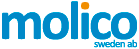 Fastighetsmässan – El mässan – Skydd & SäkerhetÖresund 2014 Malmö 5 - 6 februari
onsdag 09.00-17.00
torsdag 09.00-16.00Malmö Mässan
Välkomna att besöka oss i vår monter K:02Vi kommer bl.a. att visa er vår bästsäljare just nu, trappklättraren som klarar allt! Du har möjlighet att boka utbildningar/besök.Eller bara hänga med oss för att få den proffsigaste informationen om hur du på ditt företag kan göra små förändringar som ger stor effekt.Klicka på länken nedan för att hämta dina gratisbiljetter!https://registration.n200.com/survey/09yrhlg1idl8j   Välkomna!Mats Harnesk VD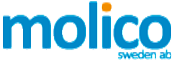 